Worksheet 2 Vyřešené pracovní listy mi prosím pošlete na e-mail: k.kubelkova@zspetriny.czRevise colours and numbers from 0-20 (Zopakuj si barvy a čísla od 0-20)Colourshttps://learningapps.org/display?v=pamj7ppqk20https://learningapps.org/display?v=p26fsbk3k20Numbershttps://learningapps.org/display?v=phebnq6sn20https://learningapps.org/display?v=pg588n4a320Watch this video and answer the questions below (Zhlédni toto video a odpověz na zadané úkoly)https://www.youtube.com/watch?v=nxllySllKbE&t=621sQuestionsMatch (spoj)5-12 hour			Good evening12-18 hour			Good morning18-20 hour			Good night20-5 hour			Good afternoonFinish the sentences (dokonči věty)The king is strong.Princess Sylvia is………………………………..Colvex is……………………………………………Bob is……………………………………………….Muzzy is……………………………………………Who has got a motorbike?Princess Sylvia: “I´ve got a bag. I´ve got a…………………………….. I´ve got a …………………………………”Which fruits are in the garden?Describe this picture in 5-10 sentences (use there is, there are)/ Popiš obrázek v 5 – 10 větách (použij There is/There are)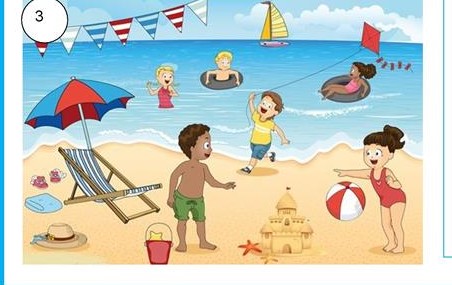 There is a ball.There are three shells.